Załącznik AFOTOGRAFIE ROWERÓW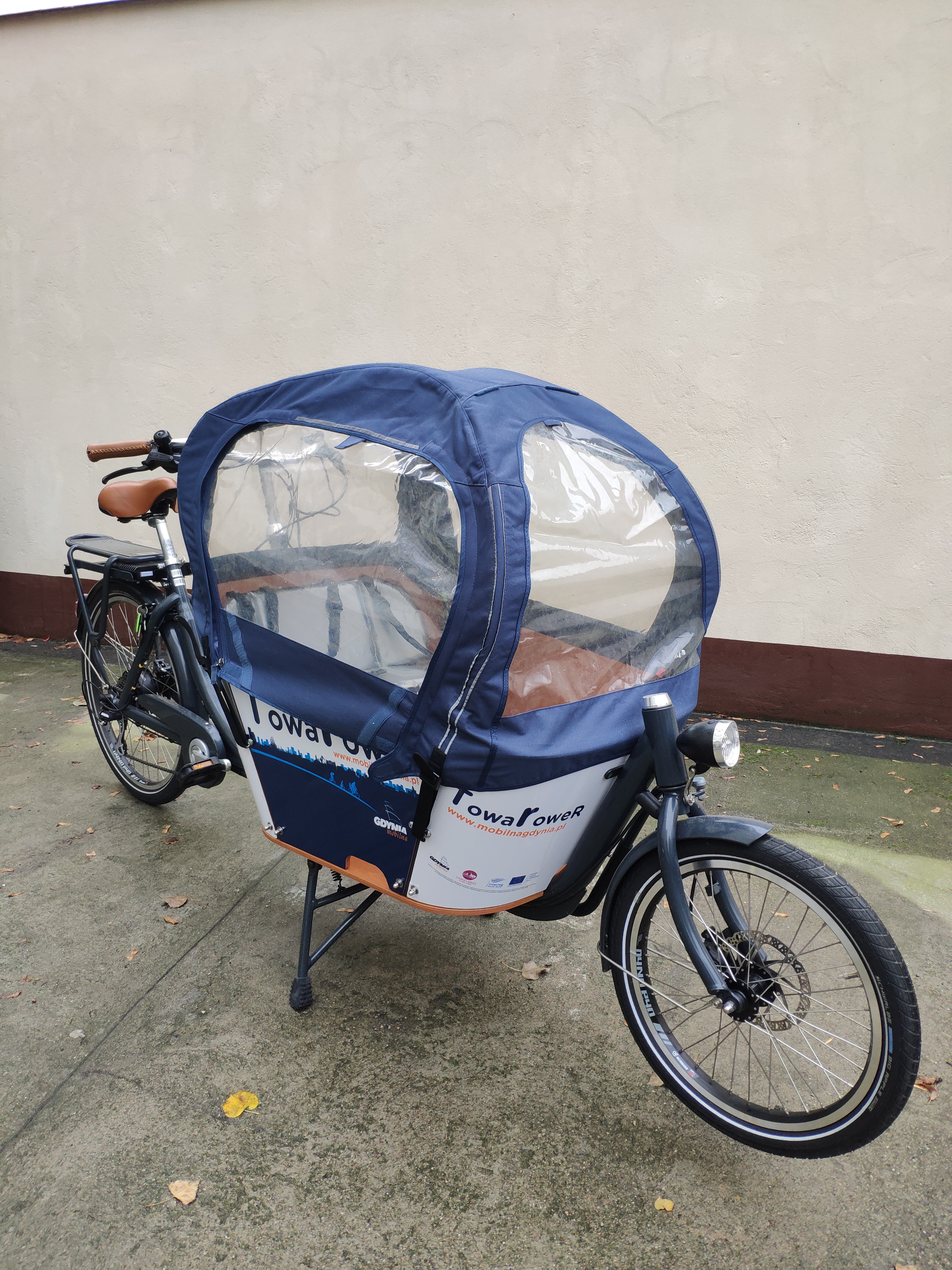 Babboe City-E o numerze ramy: WSP40003N, numer baterii: BAPDLP19R1559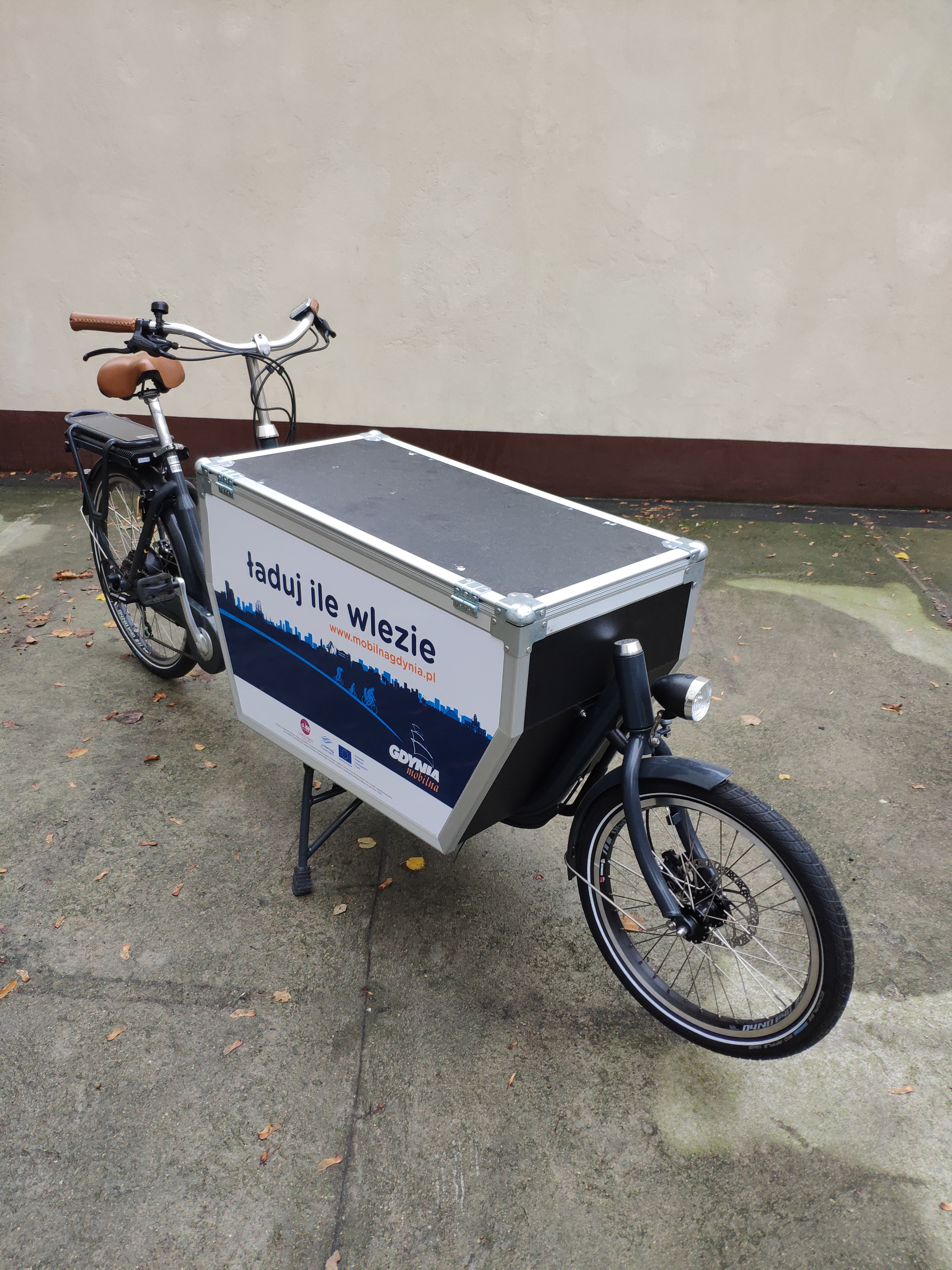 Babboe City-E Cargo o numerze ramy: WSP40194N, numer seryjny baterii: BAPDLP19R1660Babboe City-E Cargo o numerze ramy: WSP40246N, numer seryjny baterii: BAPDLP19R1678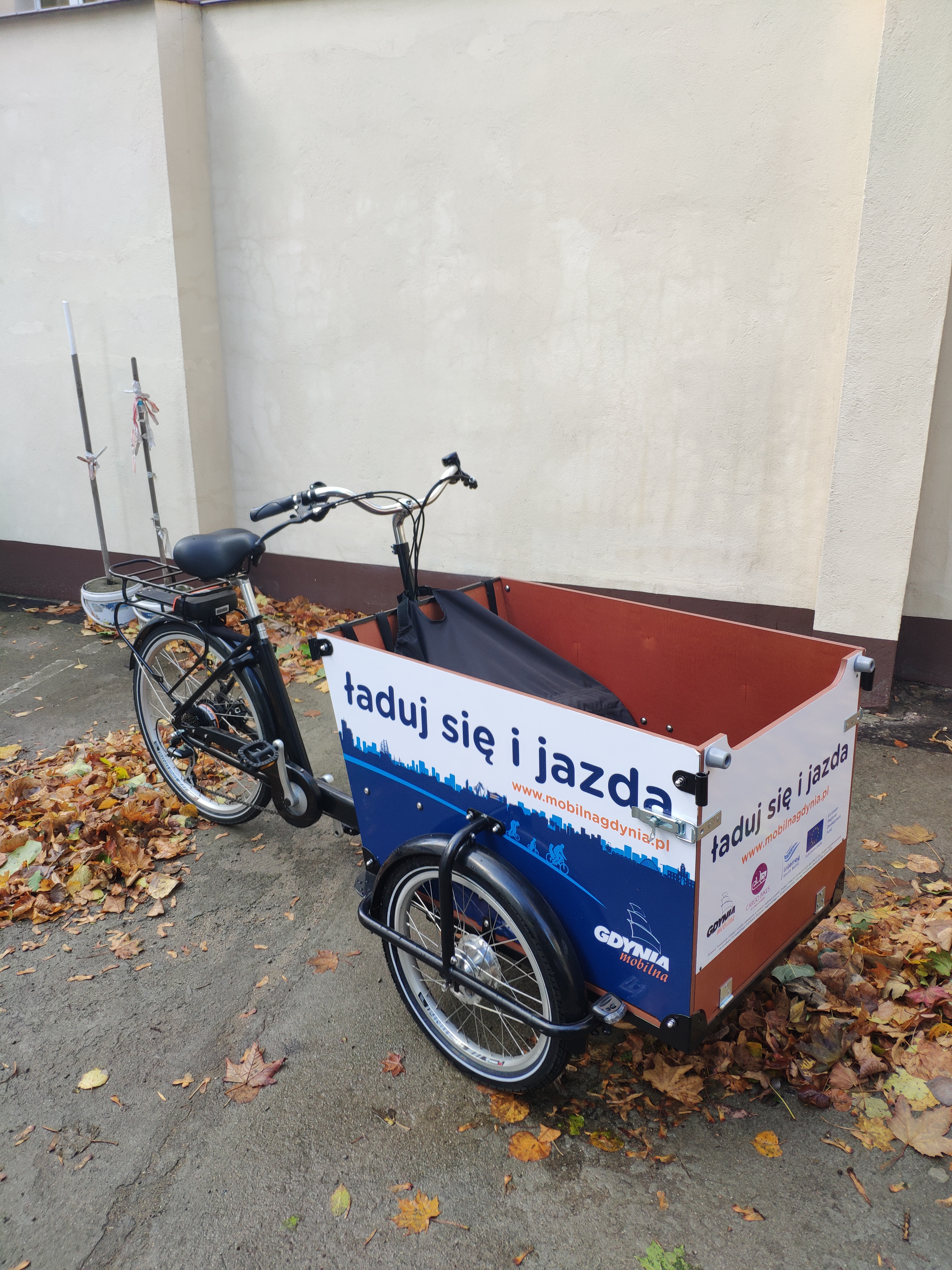 Babboe Dog-E o numerze ramy GB18D00223, numer seryjny baterii: WDHL20ECE182100101Babboe Dog -E o numerze ramy WSP21014N, numer seryjny baterii: WDHL20ECE181900461Babboe Dog -E o numerze ramy GB18D00193, numer seryjny baterii: WDHL20ECE182101097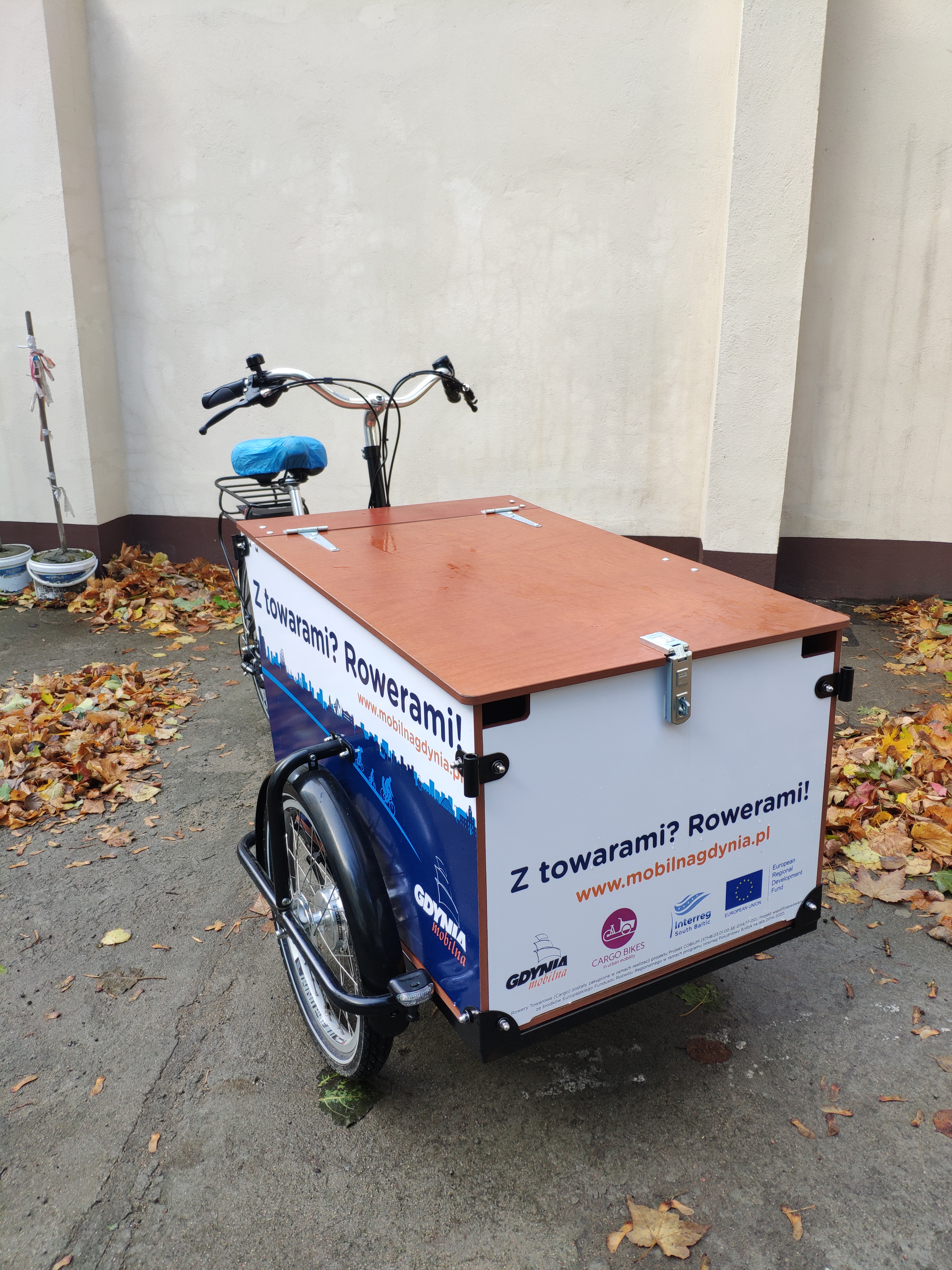 Babboe Transporter-E o numerze ramy GB18D00146, numer seryjny baterii: WDHL20ECE182100937Babboe Transporter-E o numerze ramy GB18D0024, numer seryjny baterii: WDHL20ECE182101085Babboe Transporter-E o numerze ramy GB18D00150, numer seryjny baterii: WDHL20ECE182100271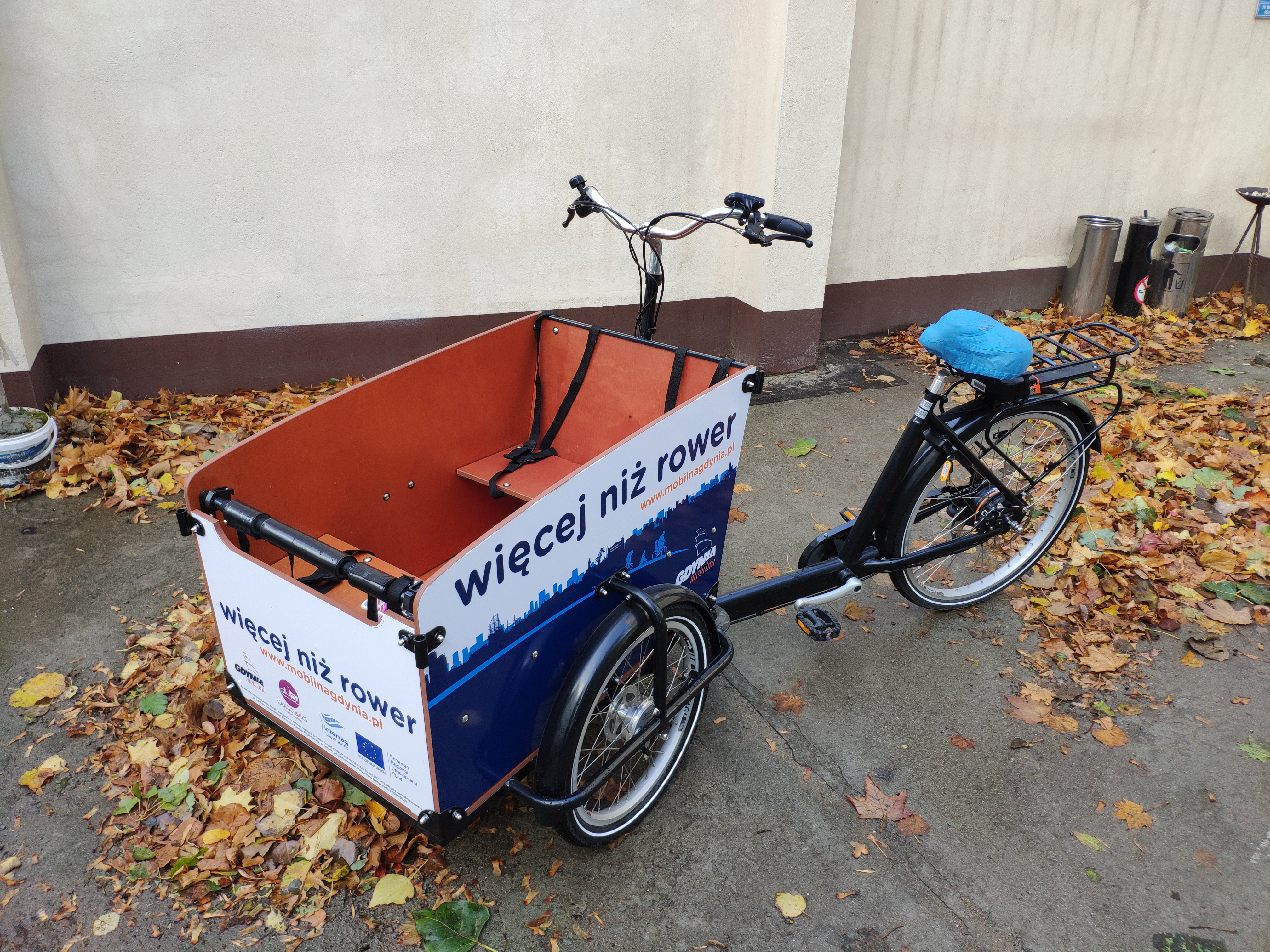 Rower Babboe Big-E o numerze ramy: GB18D00095, numer seryjny baterii: WDHL20ECE181200798